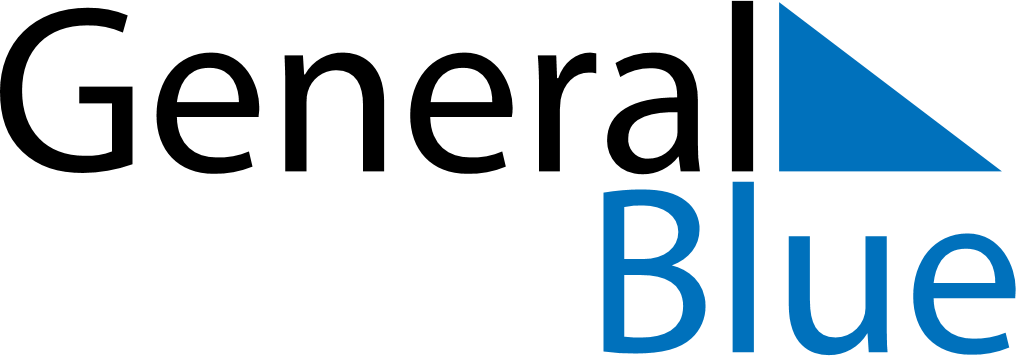 September 2023September 2023September 2023LiechtensteinLiechtensteinMondayTuesdayWednesdayThursdayFridaySaturdaySunday12345678910Mariä Geburt1112131415161718192021222324252627282930